TEHNISKĀ SPECIFIKĀCIJA Nr. TS 1611.001 v1Kabeļu kurpju prese mehāniskā, mazāAttēlam ir informatīvs raksturs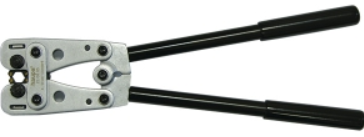 Nr.AprakstsMinimālā tehniskā prasībaPiedāvātās preces konkrētais tehniskais aprakstsAvotsPiezīmesVispārīgā informācijaRažotājs (nosaukums, atrašanās vieta)Norādīt informāciju1611.001 Kabeļu kurpju prese mehāniskā, mazā Tipa apzīmējums Preces marķēšanai pielietotais EAN kods, ja precei tāds piešķirtsNorādīt vērtībuNorādīt vai, izmantojot EAN kodu, ražotājs piedāvā iespēju saņemt digitālu tehnisko informāciju par preci (tips, ražotājs, tehniskie parametri, lietošanas instrukcija u.c.)Norādīt informācijuParauga piegādes laiks tehniskajai izvērtēšanai (pēc pieprasījuma), darba dienasNorādīt vērtībuDokumentācijaPielikumā, kā atsevišķs fails iesniegts preces attēls, kurš atbilst sekojošām prasībām: ".jpg" vai “.jpeg” formātāizšķiršanas spēja ne mazāka par 2Mpixir iespēja redzēt  visu preci un izlasīt visus uzrakstus, marķējumus uz tāattēls nav papildināts ar reklāmuAtbilstTehniskā informācijaVada šķērsgriezumam min. ≤6 maks. ≥50 mm2Svars ≤1,6 kgRokturu garums≥200 mmPreses matricas tipsDIN sešstūraKonstrukcijaRokturi ar pret slīdes pārklājumuAtbilstKomplektā kabeļu kurpju prese ar matricām atbilstoši 7. punkta prasībāmAtbilst